Devon L3 Primary Sportshall Athletics ResultsPlymouth Life Centre           March 1st 2019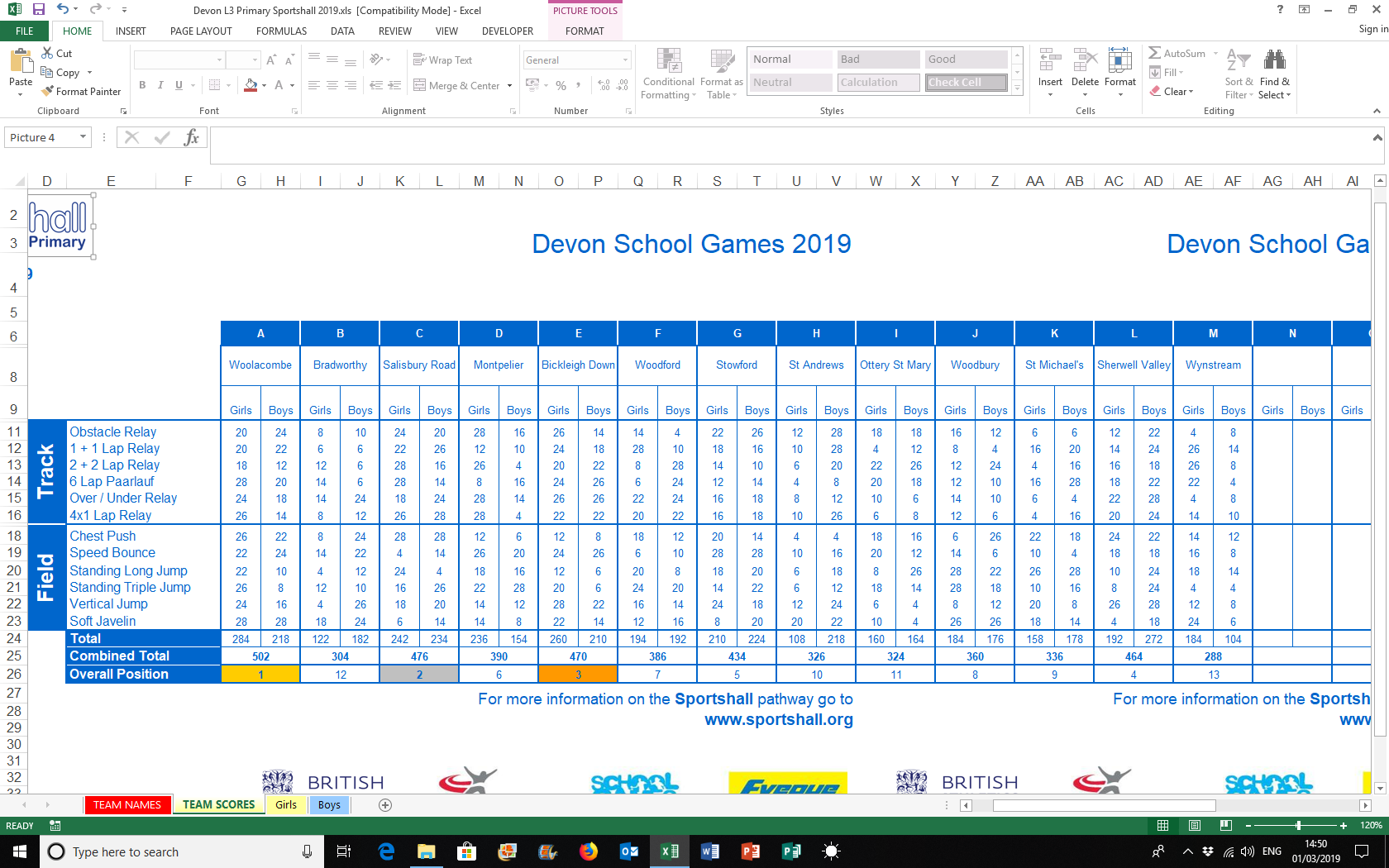 